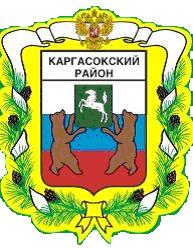 МУНИЦИПАЛЬНОЕ ОБРАЗОВАНИЕ «Каргасокский район»ТОМСКАЯ ОБЛАСТЬАДМИНИСТРАЦИЯ КАРГАСОКСКОГО РАЙОНАПОСТАНОВЛЕНИЕПОСТАНОВЛЕНИЕПОСТАНОВЛЕНИЕПОСТАНОВЛЕНИЕ02.03.2021№ 41с. Каргасокс. Каргасокс. КаргасокО назначении стипендии Главы Каргасокского районаО назначении стипендии Главы Каргасокского районаРуководствуясь Положением о стипендии Главы Каргасокского района, утвержденным постановлением Администрации Каргасокского района от 15.02.2017 № 32, на основании решения Совета руководителей от 05.02.2021 №1Администрация Каргасокского района постановляет:1. Назначить стипендии Главы Каргасокского района за период январь-июнь 2021 года1.1 в номинации «Отличная учеба» следующим учащимся:- Кунц Ольге, учащейся 6 класса Муниципального казенного общеобразовательного учреждения «Вертикосская средняя общеобразовательная школа»;- Щербакову Даниилу, учащемуся 10 класса Муниципального бюджетного общеобразовательного учреждения «Каргасокская средняя общеобразовательная школа-интернат №1»;- Тенисон Арине, учащейся 11 класса Муниципального бюджетного общеобразовательного учреждения «Каргасокская средняя общеобразовательная школа-интернат №1»;- Монголину Дмитрию, учащемуся 8 класса Муниципального бюджетного общеобразовательного учреждения «Каргасокская средняя общеобразовательная школа-интернат №1»;- 1.2. в номинации «Смешанная категория» следующим учащимся:- Мартин Кристине, учащейся 8 класса Муниципального казенного общеобразовательного учреждения «Вертикосская средняя общеобразовательная школа»;- Рользинг Виктории, учащейся 9 класса Муниципального бюджетного общеобразовательного учреждения «Каргасокская средняя общеобразовательная школа-интернат №1»;- Тверетиной Кристине, учащейся 9 класса Муниципального бюджетного общеобразовательного учреждения «Каргасокская средняя общеобразовательная школа-интернат №1»;- Телятникову Илье, учащемуся 10 класса Муниципального бюджетного общеобразовательного учреждения «Каргасокская средняя общеобразовательная школа-интернат №1»;- Воробьеву-Исаеву Всеславу, учащемуся 7 класса Муниципального бюджетного общеобразовательного учреждения «Каргасокская средняя общеобразовательная школа-интернат №1»;1.3. в номинации «Физкультурно-спортивные достижения» следующим учащимся:- Карамушко Кириллу, учащемуся 8 класса Муниципального бюджетного общеобразовательного учреждения «Каргасокская средняя общеобразовательная школа №2»;- Штель Полине, учащейся 8 класса Муниципального бюджетного общеобразовательного учреждения «Каргасокская средняя общеобразовательная школа №2»;- Петрухину Егору, учащемуся 9 класса Муниципального бюджетного общеобразовательного учреждения «Каргасокская средняя общеобразовательная школа-интернат №1».2. Управлению образования, опеки и попечительства муниципального образования «Каргасокский район» (Перемитину С.В.) расходы на выплату стипендии Главы Каргасокского района производить из средств Подпрограммы №1 «Развитие дошкольного, общего и дополнительного образования» муниципальной программы «Развитие образования в муниципальном образовании «Каргасокский район».3. Официально опубликовать (обнародовать) настоящее постановление в порядке, установленном Уставом муниципального образования «Каргасокский район». 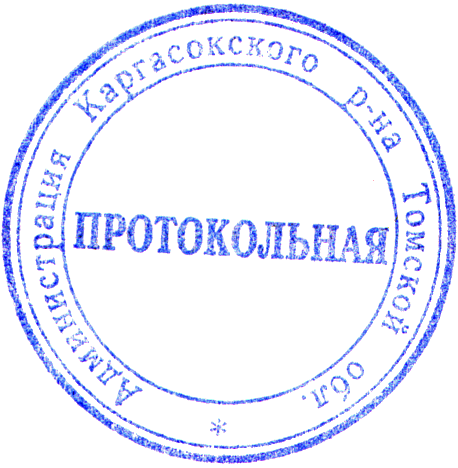 Глава Каргасокского района                                                                     А.П. АщеуловПеремитин С.В.2-22-05Руководствуясь Положением о стипендии Главы Каргасокского района, утвержденным постановлением Администрации Каргасокского района от 15.02.2017 № 32, на основании решения Совета руководителей от 05.02.2021 №1Администрация Каргасокского района постановляет:1. Назначить стипендии Главы Каргасокского района за период январь-июнь 2021 года1.1 в номинации «Отличная учеба» следующим учащимся:- Кунц Ольге, учащейся 6 класса Муниципального казенного общеобразовательного учреждения «Вертикосская средняя общеобразовательная школа»;- Щербакову Даниилу, учащемуся 10 класса Муниципального бюджетного общеобразовательного учреждения «Каргасокская средняя общеобразовательная школа-интернат №1»;- Тенисон Арине, учащейся 11 класса Муниципального бюджетного общеобразовательного учреждения «Каргасокская средняя общеобразовательная школа-интернат №1»;- Монголину Дмитрию, учащемуся 8 класса Муниципального бюджетного общеобразовательного учреждения «Каргасокская средняя общеобразовательная школа-интернат №1»;- 1.2. в номинации «Смешанная категория» следующим учащимся:- Мартин Кристине, учащейся 8 класса Муниципального казенного общеобразовательного учреждения «Вертикосская средняя общеобразовательная школа»;- Рользинг Виктории, учащейся 9 класса Муниципального бюджетного общеобразовательного учреждения «Каргасокская средняя общеобразовательная школа-интернат №1»;- Тверетиной Кристине, учащейся 9 класса Муниципального бюджетного общеобразовательного учреждения «Каргасокская средняя общеобразовательная школа-интернат №1»;- Телятникову Илье, учащемуся 10 класса Муниципального бюджетного общеобразовательного учреждения «Каргасокская средняя общеобразовательная школа-интернат №1»;- Воробьеву-Исаеву Всеславу, учащемуся 7 класса Муниципального бюджетного общеобразовательного учреждения «Каргасокская средняя общеобразовательная школа-интернат №1»;1.3. в номинации «Физкультурно-спортивные достижения» следующим учащимся:- Карамушко Кириллу, учащемуся 8 класса Муниципального бюджетного общеобразовательного учреждения «Каргасокская средняя общеобразовательная школа №2»;- Штель Полине, учащейся 8 класса Муниципального бюджетного общеобразовательного учреждения «Каргасокская средняя общеобразовательная школа №2»;- Петрухину Егору, учащемуся 9 класса Муниципального бюджетного общеобразовательного учреждения «Каргасокская средняя общеобразовательная школа-интернат №1».2. Управлению образования, опеки и попечительства муниципального образования «Каргасокский район» (Перемитину С.В.) расходы на выплату стипендии Главы Каргасокского района производить из средств Подпрограммы №1 «Развитие дошкольного, общего и дополнительного образования» муниципальной программы «Развитие образования в муниципальном образовании «Каргасокский район».3. Официально опубликовать (обнародовать) настоящее постановление в порядке, установленном Уставом муниципального образования «Каргасокский район». Глава Каргасокского района                                                                     А.П. АщеуловПеремитин С.В.2-22-05Руководствуясь Положением о стипендии Главы Каргасокского района, утвержденным постановлением Администрации Каргасокского района от 15.02.2017 № 32, на основании решения Совета руководителей от 05.02.2021 №1Администрация Каргасокского района постановляет:1. Назначить стипендии Главы Каргасокского района за период январь-июнь 2021 года1.1 в номинации «Отличная учеба» следующим учащимся:- Кунц Ольге, учащейся 6 класса Муниципального казенного общеобразовательного учреждения «Вертикосская средняя общеобразовательная школа»;- Щербакову Даниилу, учащемуся 10 класса Муниципального бюджетного общеобразовательного учреждения «Каргасокская средняя общеобразовательная школа-интернат №1»;- Тенисон Арине, учащейся 11 класса Муниципального бюджетного общеобразовательного учреждения «Каргасокская средняя общеобразовательная школа-интернат №1»;- Монголину Дмитрию, учащемуся 8 класса Муниципального бюджетного общеобразовательного учреждения «Каргасокская средняя общеобразовательная школа-интернат №1»;- 1.2. в номинации «Смешанная категория» следующим учащимся:- Мартин Кристине, учащейся 8 класса Муниципального казенного общеобразовательного учреждения «Вертикосская средняя общеобразовательная школа»;- Рользинг Виктории, учащейся 9 класса Муниципального бюджетного общеобразовательного учреждения «Каргасокская средняя общеобразовательная школа-интернат №1»;- Тверетиной Кристине, учащейся 9 класса Муниципального бюджетного общеобразовательного учреждения «Каргасокская средняя общеобразовательная школа-интернат №1»;- Телятникову Илье, учащемуся 10 класса Муниципального бюджетного общеобразовательного учреждения «Каргасокская средняя общеобразовательная школа-интернат №1»;- Воробьеву-Исаеву Всеславу, учащемуся 7 класса Муниципального бюджетного общеобразовательного учреждения «Каргасокская средняя общеобразовательная школа-интернат №1»;1.3. в номинации «Физкультурно-спортивные достижения» следующим учащимся:- Карамушко Кириллу, учащемуся 8 класса Муниципального бюджетного общеобразовательного учреждения «Каргасокская средняя общеобразовательная школа №2»;- Штель Полине, учащейся 8 класса Муниципального бюджетного общеобразовательного учреждения «Каргасокская средняя общеобразовательная школа №2»;- Петрухину Егору, учащемуся 9 класса Муниципального бюджетного общеобразовательного учреждения «Каргасокская средняя общеобразовательная школа-интернат №1».2. Управлению образования, опеки и попечительства муниципального образования «Каргасокский район» (Перемитину С.В.) расходы на выплату стипендии Главы Каргасокского района производить из средств Подпрограммы №1 «Развитие дошкольного, общего и дополнительного образования» муниципальной программы «Развитие образования в муниципальном образовании «Каргасокский район».3. Официально опубликовать (обнародовать) настоящее постановление в порядке, установленном Уставом муниципального образования «Каргасокский район». Глава Каргасокского района                                                                     А.П. АщеуловПеремитин С.В.2-22-05Руководствуясь Положением о стипендии Главы Каргасокского района, утвержденным постановлением Администрации Каргасокского района от 15.02.2017 № 32, на основании решения Совета руководителей от 05.02.2021 №1Администрация Каргасокского района постановляет:1. Назначить стипендии Главы Каргасокского района за период январь-июнь 2021 года1.1 в номинации «Отличная учеба» следующим учащимся:- Кунц Ольге, учащейся 6 класса Муниципального казенного общеобразовательного учреждения «Вертикосская средняя общеобразовательная школа»;- Щербакову Даниилу, учащемуся 10 класса Муниципального бюджетного общеобразовательного учреждения «Каргасокская средняя общеобразовательная школа-интернат №1»;- Тенисон Арине, учащейся 11 класса Муниципального бюджетного общеобразовательного учреждения «Каргасокская средняя общеобразовательная школа-интернат №1»;- Монголину Дмитрию, учащемуся 8 класса Муниципального бюджетного общеобразовательного учреждения «Каргасокская средняя общеобразовательная школа-интернат №1»;- 1.2. в номинации «Смешанная категория» следующим учащимся:- Мартин Кристине, учащейся 8 класса Муниципального казенного общеобразовательного учреждения «Вертикосская средняя общеобразовательная школа»;- Рользинг Виктории, учащейся 9 класса Муниципального бюджетного общеобразовательного учреждения «Каргасокская средняя общеобразовательная школа-интернат №1»;- Тверетиной Кристине, учащейся 9 класса Муниципального бюджетного общеобразовательного учреждения «Каргасокская средняя общеобразовательная школа-интернат №1»;- Телятникову Илье, учащемуся 10 класса Муниципального бюджетного общеобразовательного учреждения «Каргасокская средняя общеобразовательная школа-интернат №1»;- Воробьеву-Исаеву Всеславу, учащемуся 7 класса Муниципального бюджетного общеобразовательного учреждения «Каргасокская средняя общеобразовательная школа-интернат №1»;1.3. в номинации «Физкультурно-спортивные достижения» следующим учащимся:- Карамушко Кириллу, учащемуся 8 класса Муниципального бюджетного общеобразовательного учреждения «Каргасокская средняя общеобразовательная школа №2»;- Штель Полине, учащейся 8 класса Муниципального бюджетного общеобразовательного учреждения «Каргасокская средняя общеобразовательная школа №2»;- Петрухину Егору, учащемуся 9 класса Муниципального бюджетного общеобразовательного учреждения «Каргасокская средняя общеобразовательная школа-интернат №1».2. Управлению образования, опеки и попечительства муниципального образования «Каргасокский район» (Перемитину С.В.) расходы на выплату стипендии Главы Каргасокского района производить из средств Подпрограммы №1 «Развитие дошкольного, общего и дополнительного образования» муниципальной программы «Развитие образования в муниципальном образовании «Каргасокский район».3. Официально опубликовать (обнародовать) настоящее постановление в порядке, установленном Уставом муниципального образования «Каргасокский район». Глава Каргасокского района                                                                     А.П. АщеуловПеремитин С.В.2-22-05